Echirolles, 15 février 2020COPA-DATA au salon Global Industrie 2020L’usine du futur sera à Paris du 31 mars au 03 avril 2020COPA-DATA opère pour l’industrie du futur et propose les solutions zenon dédiées aux industriels qui souhaitent évoluer vers une production intelligente. Les experts COPA-DATA seront présents du 31 mars au 03 avril au salon Smart Industries - Stand 3F20, Paris Nord Villepinte. L’édition 2020 du salon sera l’occasion de découvrir les outils qui permettent la supervision, l’analyse et l’optimisation de la production en temps réel et de manière pérenne.La tendance actuelle tend vers une transformation digitale de nos industries en vue d’obtenir une plus grande flexibilité et d’accroître la compétitivité et les performances. La volonté d’une amélioration continue des processus industriels et d’une transformation stratégique vers une forme plus intelligente de l’industrie s’installe petit à petit dans les conceptions modernes du secteur.Collecte et traitement des données de productionLa collecte et le traitement des données de production jouent un rôle majeur dans la transformation digitale. L’usine du futur peut collecter toutes les données et les combiner pour les transformer en informations stratégiques précieuses. 
Dans la plupart des infrastructures actuelles, les données ne sont pas stockées dans un emplacement centralisé. Le potentiel d’optimisation des processus n’est donc pas exploité de manière optimale. 
La plateforme logicielle zenon de COPA-DATA collecte, traite et transfère systématiquement les données, mêmes issues d’environnements hétérogènes. Une fois traitées, ces données peuvent être utilisées pour optimiser la production, réduire les erreurs, effectuer des maintenances préventives ou encore diminuer les consommations énergétiques.A découvrir sur le stand COPA-DATASur son stand, COPA-DATA vous propose de découvrir ses solutions dédiées à la gestion de différents sites de production : de la collecte de données à la réalisation de rapports complets, en passant par la gestion et la visualisation en temps réel de l’ensemble de la production.La plateforme logicielle zenon récolte toutes les données de production pour afficher en temps réel l’état des machines et des lignes. Le responsable de production peut ainsi obtenir une vue claire de l’ensemble de ses installations. Qu’il s’agisse d’une machine seule ou d’un site de production entier, il a accès en temps réel à toutes les informations récoltées. Cela est particulièrement appréciable pour localiser une panne ou une alerte par exemple.Toutes ces données peuvent servir de base pour une maintenance prédictive, ou pour obtenir des indicateurs de performances clés (OEE, consommations énergétiques…). Vous pouvez alors surveiller et optimiser votre productivité à tout moment.Optimisation de la productionAvec plus de trente ans d’expertise sur le marché de la supervision, zenon évolue perpétuellement afin de proposer la meilleure solution d’automatisation possible à ses utilisateurs. 
Aujourd’hui cette évolution se traduit par la possibilité de mesurer et réagir rapidement aux informations avec des indicateurs clés KPI (Indicateurs de performance clé), TRS (Taux de rendement synthétique) et bien d’autres. Le but étant d’aller plus loin que la simple analyse de production, en fournissant des informations essentielles sur les ressources utilisées ou perdues dans le but d’optimiser tout le site, obtenir une traçabilité complète, et pouvoir anticiper la maintenance.À propos de COPA-DATACOPA-DATA est le fabricant de la plate-forme logicielle zenon® utilisée pour assurer le contrôle automatisé, le suivi et l’optimisation des machines et des équipements dans les industries manufacturières et énergétiques. L’entreprise indépendante et familiale fondée par Thomas Punzenberger en 1987, et dont le siège se situe à Salzbourg en Autriche, compte environ 270 employés à travers le monde. La distribution du logiciel à l’échelle internationale s’effectue à travers onze filiales et de multiples distributeurs. En outre, plus de 240 entreprises partenaires certifiées assurent la mise en œuvre efficace du logiciel pour les utilisateurs finaux dans les secteurs automobile, pharmaceutique, des produits alimentaires et des boissons, de l’énergie et des l’infrastructures. En 2018, COPA-DATA a généré un chiffre d’affaires de 44 millions d’euros.À propos de zenonLa plate-forme logicielle zenon de COPA-DATA est destinée à l’automatisation industrielle et énergétique. Il permet de contrôler, suivre et optimiser les machines et les équipements. Sa particularité réside dans le fait qu'il offre une communication ouverte et fiable au sein des sites de production hétérogènes. Les interfaces ouvertes alliées aux 300 drivers et protocoles de communication natifs supportent l'intégration horizontale et verticale. Ceci permet une mise en œuvre continue de l'IoT Industriel (internet industriel des objets) et de l'usine intelligente. Les projets créés avec zenon sont hautement évolutifs.
zenon est ergonomique, tant pour l'ingénieur que pour l'utilisateur final. L'environnement d'ingénierie est flexible et peut être utilisé pour une vaste gamme d'applications. Le principe de « paramétrer plutôt que de programmer » aide les ingénieurs à configurer les projets rapidement tout en évitant les erreurs. Les fonctions complexes destinées à des projets globaux sont directement livrées prêtes à l'emploi afin de créer des applications intuitives et robustes. Les utilisateurs peuvent ainsi accroître leurs flexibilité et leurs efficacité grâce à zenon.Votre contact :Elsa MagalhaesMarketing Manager+33 (0) 438 26 00 75elsa.magalhaes@copadata.comCOPA-DATA FranceParc Sud Galaxie, Rue du SextantFR–38130 Echirolles www.copadata.com 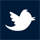 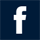 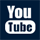 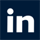 